http://www.USScouts.Org     •     http://www.MeritBadge.Org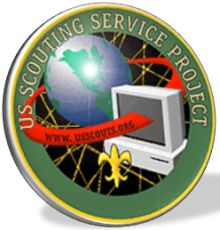 Please submit errors, omissions, comments or suggestions about this workbook to: Workbooks@USScouts.OrgSend comments or suggestions for changes to the requirements for the Nova Award to: Program.Content@Scouting.Org1.	Choose A or B or C and complete ALL the requirements.	A.	Watch an episode or episodes (about one hour total) of a show about anything related to motion or machines.Then do the following:Make a list of at least two questions or ideas from what you watched.2.	Discuss two of the questions or ideas with your counselor. 	B.	Read (about one hour total) about anything related to motion or machines. Then do the following:1.	Make a list of at least two questions or ideas from what you read.2.	Discuss two of the questions or ideas with your counselor.	C	Do a combination of reading and watching (about one hour total) about anything related to motion or machines. Then do the following:1.	Make a list of at least two questions or ideas from what you read and watched.2.	Discuss two of the questions or ideas with your counselor.2.	Complete ONE adventure from the following list for your current rank or complete option A or B. (If you choose an Adventure, choose one you have not already earned.) Wolf Cub Scouts	Bear Cub Scouts 	Webelos Scouts	Motor Away		Baloo the Builder!		Adventures in Science	Paws of Skill		A Bear Goes Fishing		Engineer	Option A: 	With your parent's permission, take an old or broken household or mechanical item, break it down into its component pieces, and identify the purpose of five parts. Suggested items include a keyboard, floppy disk, telephone, VCR, tape deck, bicycle, people counter, printer or similar item. Make sure to use appropriate safety precautions. 	Option B: 	Participate in two sports, either as an individual or part of a team, and identify the levers used in each sport.	Discuss with your counselor what kind of science, technology, engineering, and math was used in the adventure or option.3.	Explore EACH of the following.A.	Levers1.	Make a list or drawing of the three types of levers. (A lever is one kind of simple machine.)2.	Show1.	How each lever works	Lever 1	Lever 2	Lever 3	2.	How the lever in your design will move something	3.	The class of each lever	4.	Why we use leversB.	On your own, design, including a drawing, sketch, or model, ONE of the following:	1.	A playground fixture that uses a lever	2.	A game or sport that uses a lever	3.	An invention that uses a lever	Be sure to show how the lever in your design will move something.C.	Discuss your findings with your counselor4.	Do the following:A.	Visit a place that uses levers, such as a playground, carpentry shop, construction site, restaurant kitchen, or any other location that uses levers.	Place visited:	B.	Discuss with your counselor the equipment or tools that use levers in the place you visited.5.	Discuss with your counselor how engineering and simple machines affect your everyday life.What was watched?DateStart TimeDuration1.1.1.2.2.2.1.1.1.1.1.1.1.2.2.2.2.2.2.2.What was read?DateStart TimeDuration1.1.1.2.2.2.1.1.1.1.1.1.1.2.2.2.2.2.2.2.What was watched or read?DateStart TimeStart TimeDurationDuration1.1.1.2.2.2.1.1.1.1.1.1.1.2.2.2.2.2.2.2.1.2.3.ClassWhy we use this type of lever1.1.1.1.2.2.2.2.3.3.3.3.